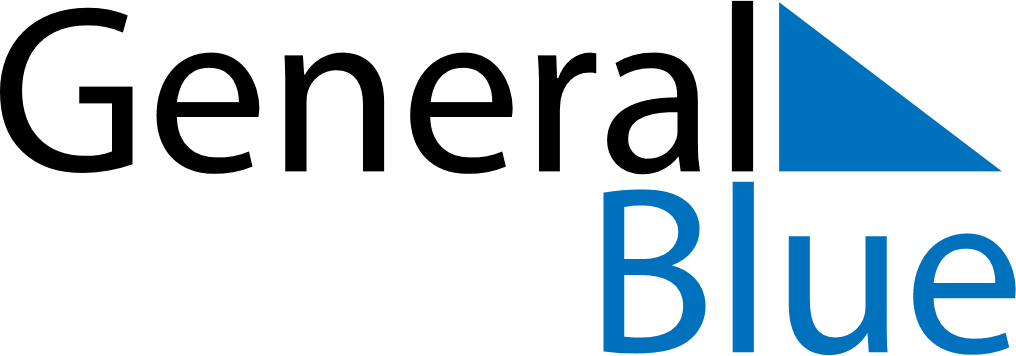 Weekly CalendarJuly 19, 2027 - July 25, 2027Weekly CalendarJuly 19, 2027 - July 25, 2027Weekly CalendarJuly 19, 2027 - July 25, 2027Weekly CalendarJuly 19, 2027 - July 25, 2027Weekly CalendarJuly 19, 2027 - July 25, 2027Weekly CalendarJuly 19, 2027 - July 25, 2027MONDAYJul 19TUESDAYJul 20WEDNESDAYJul 21THURSDAYJul 22FRIDAYJul 23SATURDAYJul 24SUNDAYJul 25